G.Pullaiah College of Engineering&Technology:KurnoolDepartment of Electrical and Electronics EngineeringReport on IGNITE 2K19 10thNational Level Technical Symposium 22-03-2019&23-03-2019 	G.Pullaiah College of Engineering &Technology,Kurnool, Department of Electrical and Electronics Engineering under ISTE student chapter organized a 10th National level technical symposium on   23rd March 2019 in the seminar Hall of GPCET, Kurnool.Dr. S.Prem Kumar, HOD CSEDept. and Convener of IGNITE 2K18 welcomed the chief guest  faculty, student delegates to the inaugural function and in his address stressed the need of technical symposiums for improving the technical and communication skills and to serve the nation in future with their innovations.Dr.C.SrinivasaRao,Principal, GPCET, Kurnool addressed the need and the advantages of technical symposiums which in turn will help the student community to improve their knowledge and to update their skills for better employment opportunities.  He also stressed the importance of research oriented education.  He insisted the importance of inter disciplinary research for societal benefits.Mr.Balaji Mausam,HRDirector,EagerTech,Hyderabadis the chief guest and speaker explained the importance of identifying the pain points of society and converting every problem into opportunity.  He cautioned that the technology should not overtake the human limits. Its usage should be optimized and need to apply for real cause.  His concluding message focused on incubation centers, startups and entrepreneurs development programs acquiring strong knowledge in fundamentals.The inaugural program concluded with announcing the event platforms and proposing vote of thanks.Photo Gallery: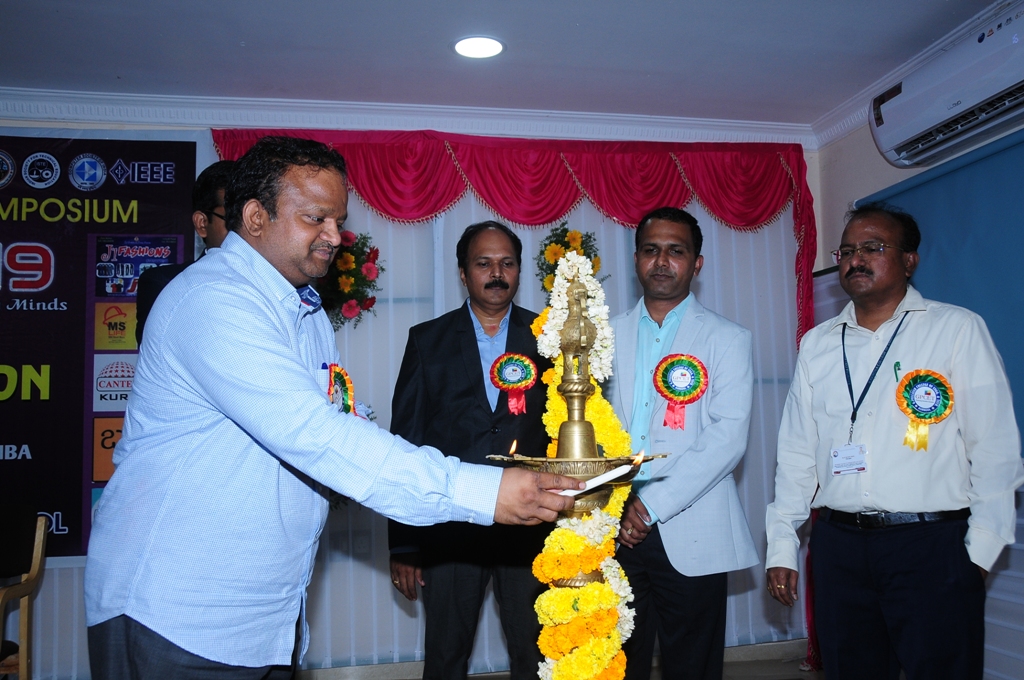 Lighting the lamp by chairman sir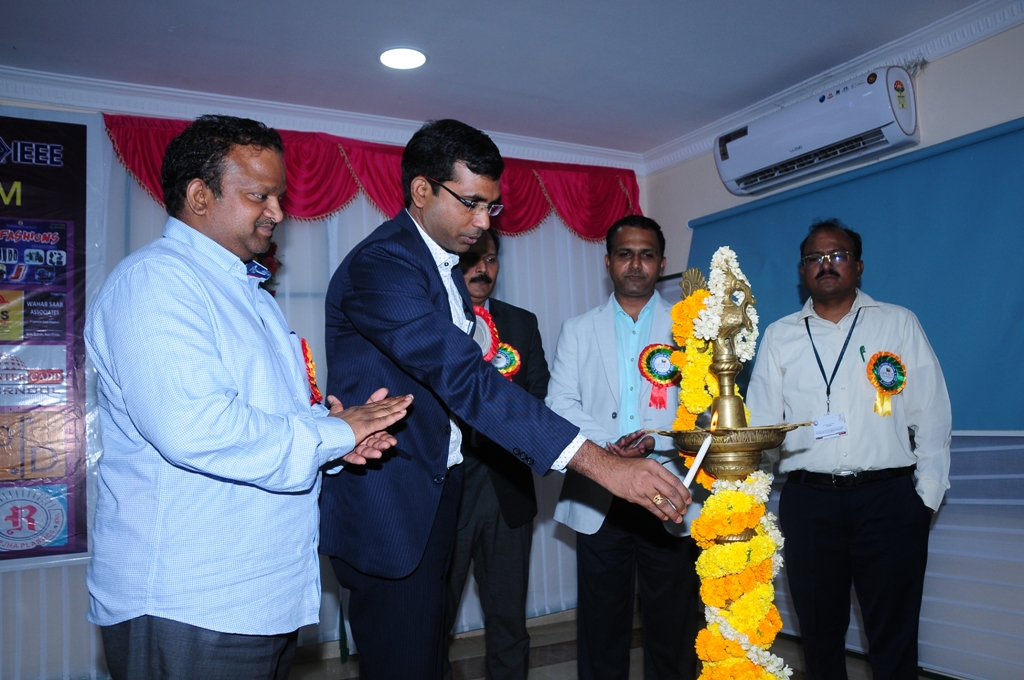 Lighting the lamp by chief guest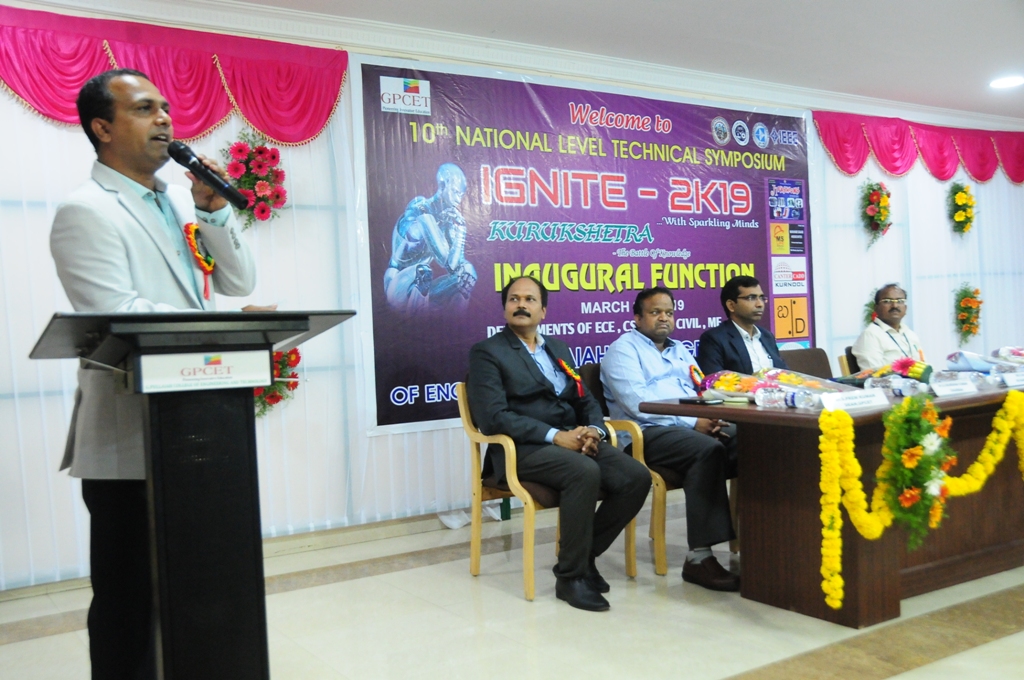 Speech by Principal 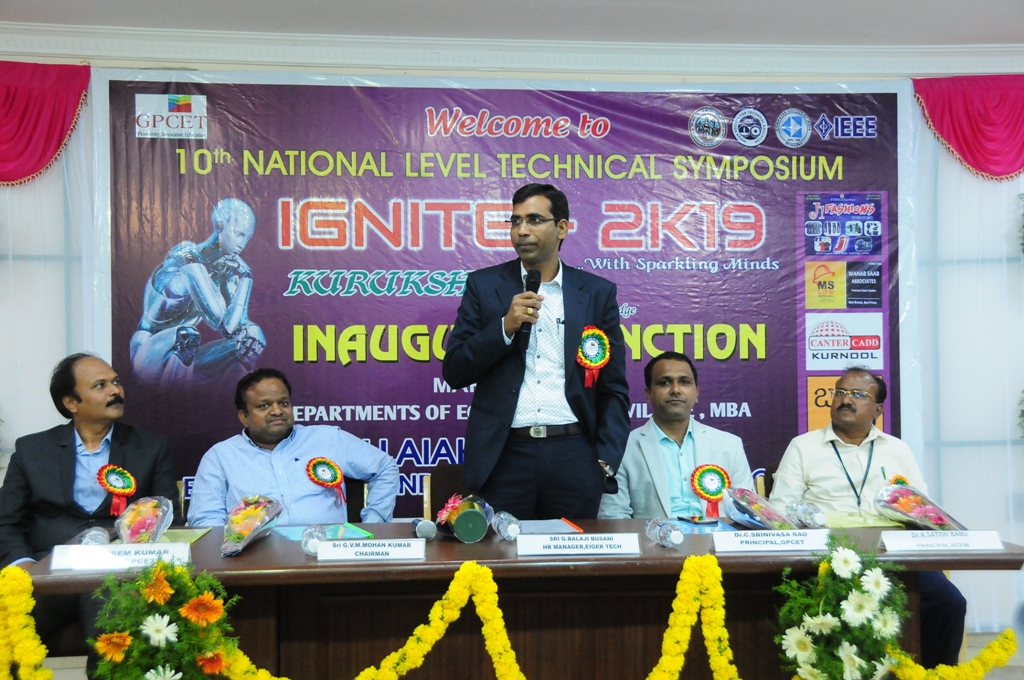 Speech by Chief guest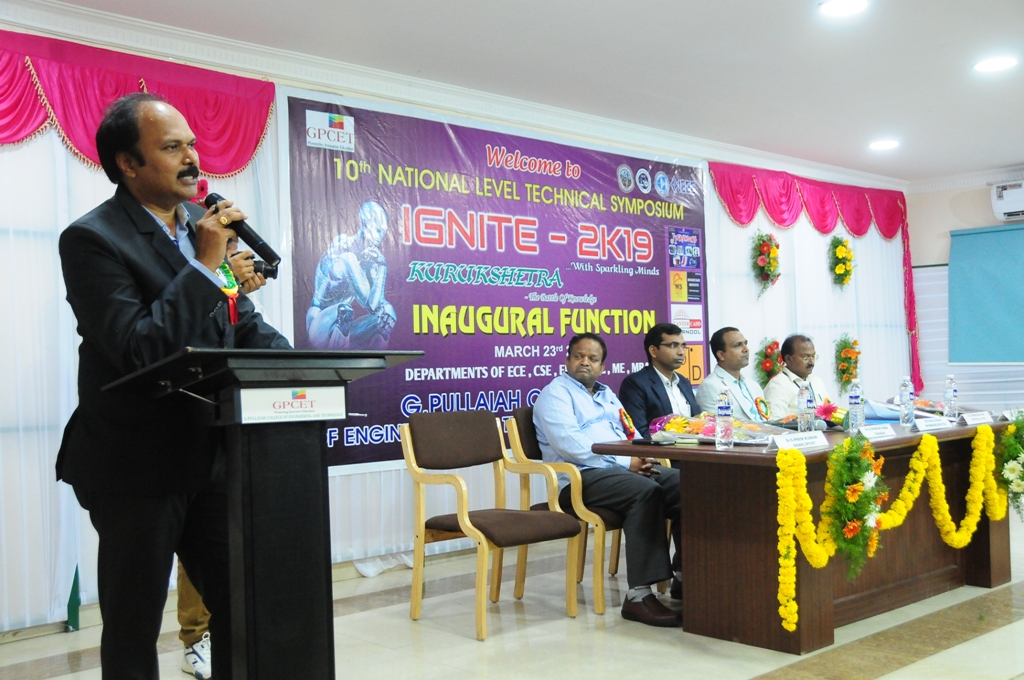 Speech by Convener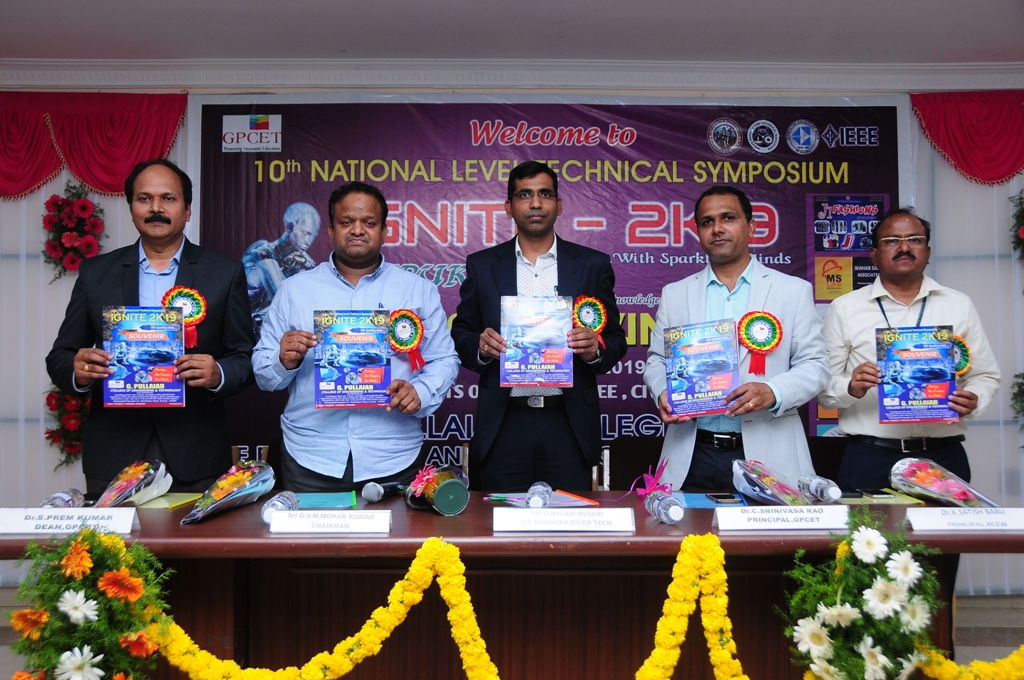 Souvenir Release by Dignitaries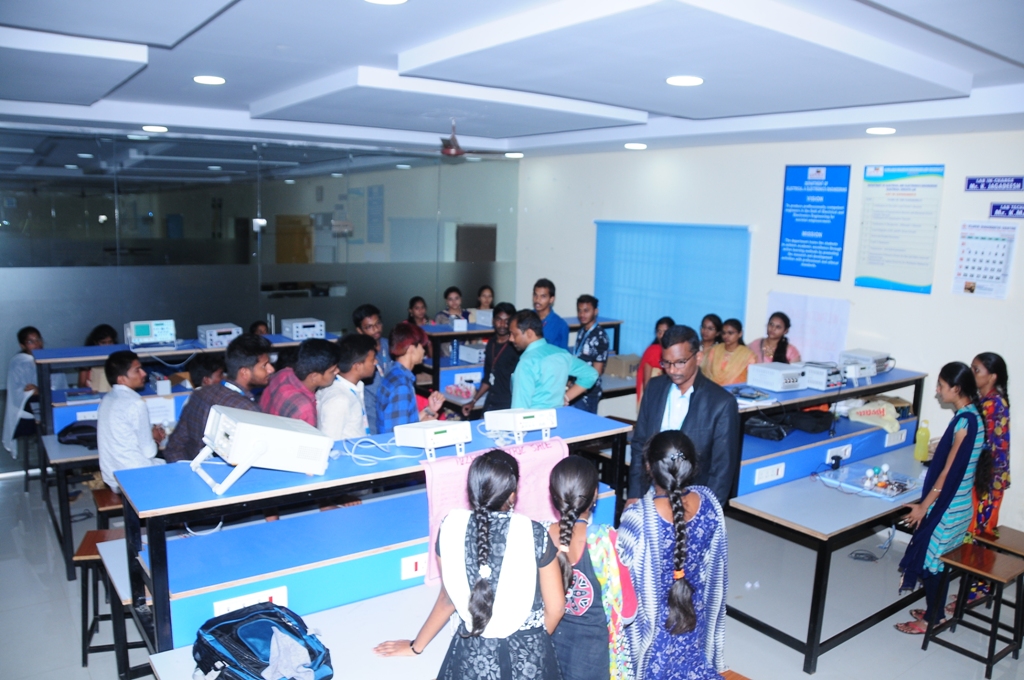 Project Expo of EEE Dept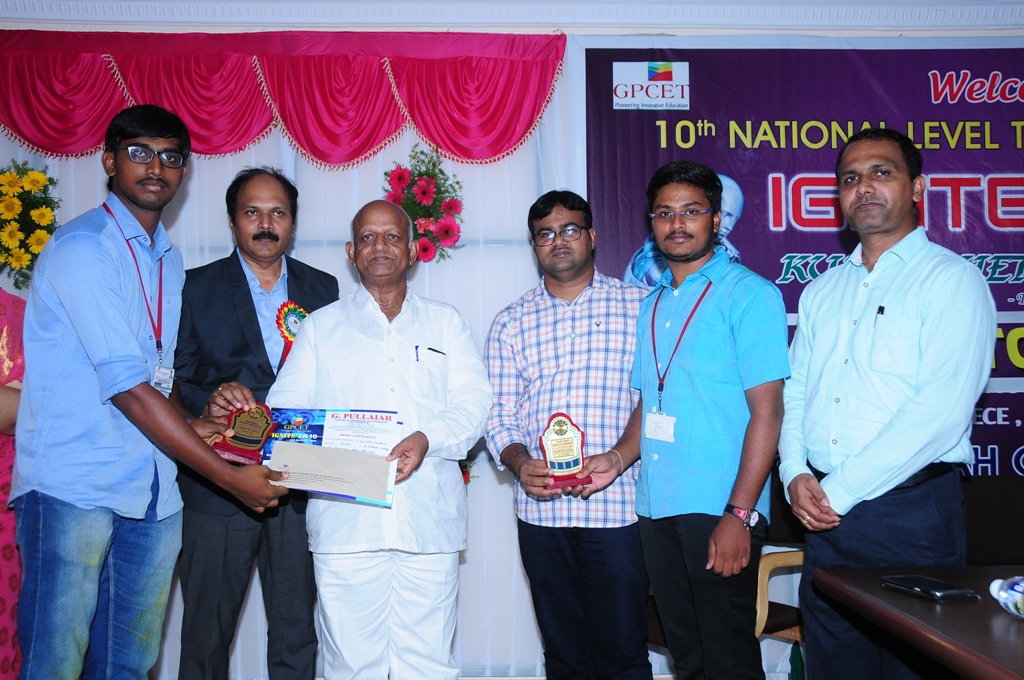 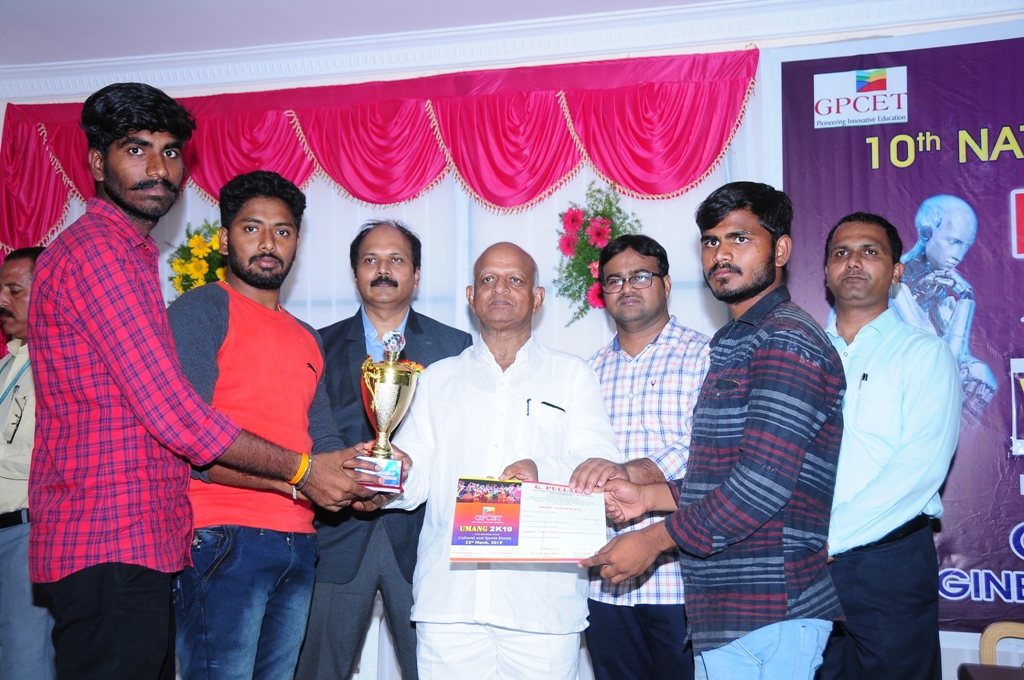 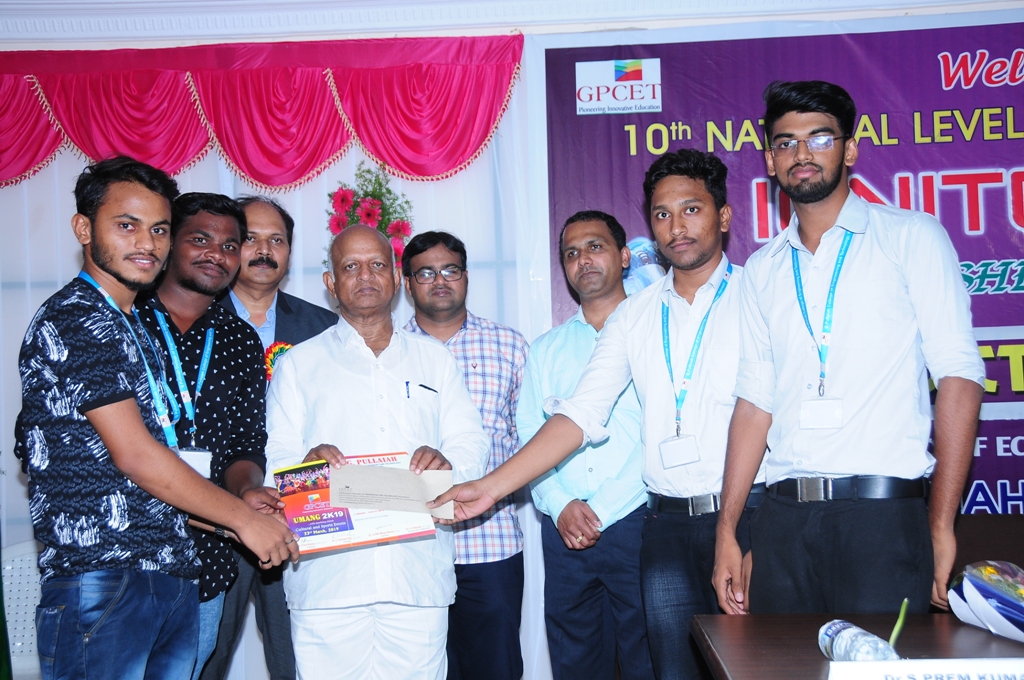 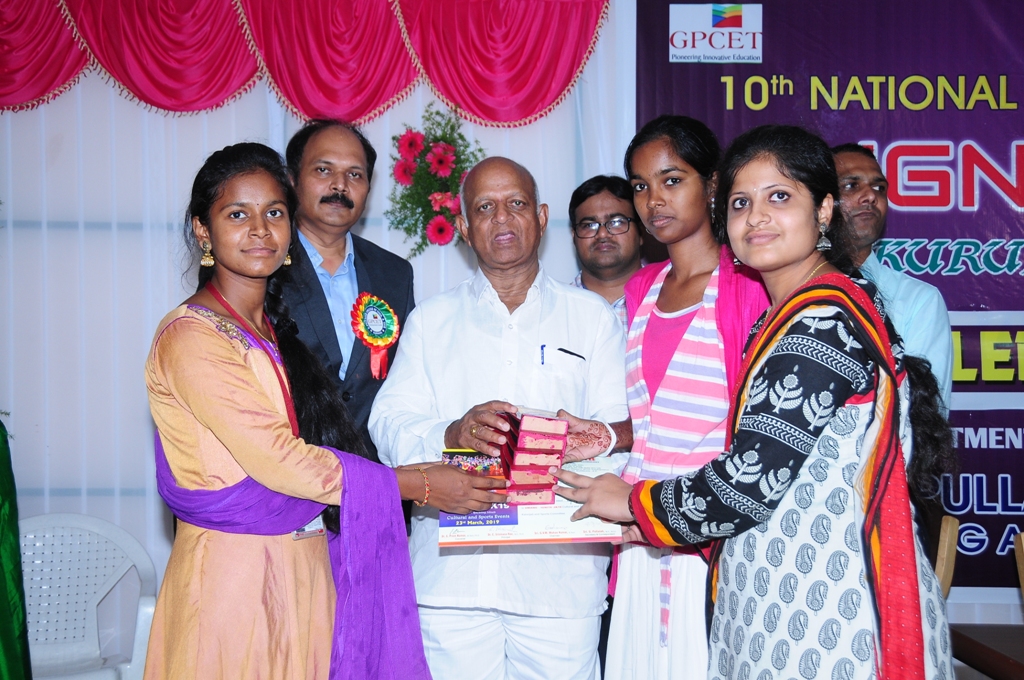 Prize distribution in valedictory function by G.Pullaiah sirIn the valedictory function, prizes were distributed to the winners and participation certificates were given to the participants. The program was ended by the vote of thanks by Ms.TahseenKhanam, Assistant professor, H&S department.The details of technical participation are as follows .IGNITE-2K19WINNERS LISTPaper Presentation:Poster  Presentation:Working Model Exhibition:                                                                                                                            HOD-EEE DepartmentPaper presentationPosterWorking modelsSession JudgesEEE220313Dr. V. Naga Bhaskar Reddy,Professor & HOD,RGMCET, NandyalEEE220313Dr.B.V.Rami Reddy,Associate Professor,GPCET,Kurnool.TitleName of the studentCollegeI-PrizeBubble Power TechnologyM.HarithaK.MeghanaGPCET,KurnoolII-Prize Car Control by Using LABVIEW and IOTP.SivaGangadhar ReddyS.SaiNithin KrishnaGPCET,                   KurnoolTitleName of the studentCollegeI-PrizeMicro GridY.Obula ReddyM.ShivaGATES,GOOTYTitleName of the studentCollegeI-PrizeHome Automation by Using Aurdino and LABVIEWM.V.TejaswiniV.SahanazD.Vara LakshmiB.TejaM.VasanthiGPCET,KurnoolII-Prize Waste Heat Recovery and Generating ElectricityE.VignathaB.Sai Naga TejaGPCET,Kurnool